РОССИЙСКАЯ ФЕДЕРАЦИЯ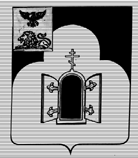 БЕЛГОРОДСКАЯ  ОБЛАСТЬМУНИЦИПАЛЬНЫЙ РАЙОН «ЧЕРНЯНСКИЙ РАЙОН»МУНИЦИПАЛЬНЫЙ СОВЕТ ЧЕРНЯНСКОГО РАЙОНА                                   Шестнадцатая                                  сессия третьего созываР Е Ш Е Н И Е30 января 2020 г.	                                                                                            № 186 Об отчете о деятельности ОМВД России по Чернянскому району за 2019 г.В соответствии со  статьей 8 Федерального закона от 07.02.2011 г. № 3-ФЗ «О полиции», заслушав начальника ОМВД России по Чернянскому району Маркова Е.В., рассмотрев и обсудив представленную информацию и поставленные вопросы, с учетом решения постоянной комиссии Муниципального совета Чернянского района по законности, нормативной и правовой деятельности, вопросам местного самоуправления от 28.01.2020 г. № 1 Муниципальный совет Чернянского районарешил:1. Отчет  о деятельности отдела Министерства внутренних дел России по Чернянскому району за 2019 года по предупреждению, выявлению, раскрытию и расследованию преступлений, об основных результатах охраны общественного порядка и обеспечения общественной безопасности граждан на территории Чернянского района принять к сведению. 2. Работу ОМВД России по Чернянскому району по итогам 2019 года, в  том числе по решению вопросов, поставленных Муниципальным советом Чернянского района, признать удовлетворительной.3. В целях совершенствования  работы в вопросах профилактики и пресечения правонарушений, в том числе с участием несовершеннолетних, создания безопасной городской среды на территории Чернянского района рекомендовать ОМВД России по Чернянскому району:продолжить работу по обеспечению систематического приема граждан участковыми уполномоченными полиции, иных мер профилактического характера, связанных с обеспечением общественной безопасности,  в предоставленных органами местного самоуправления служебных помещениях (опорных пунктах охраны общественного порядка) участковых уполномоченных;в отчетной информации по итогам деятельности информировать Муниципальный совет Чернянского района о проделанной работе с использованием опорных пунктов участковых уполномоченных на подведомственных административных участках;систематически размещать в районной газете «Приосколье», сети Интернет информацию о совершенных детьми и подростками правонарушениях и мерах ответственности, последовавшими за их совершение; усилить работу в учебных учреждениях Чернянского района в плане проведения тематических лекториев, диспутов, «круглых столов» и (или) иных мероприятий,  связанных с профилактикой правонарушений и недопустимостью поведения, способствующего их совершению. 4. Рекомендовать ОМВД России по Чернянскому району, экономическому управлению администрации Чернянского района иным заинтересованными органам продолжить проведение рейдовых мероприятий по профилактике и недопущению фактов продажи на территории Чернянского района  никотинсодержащих жевательных смесей.5. Поручить управлению физической культуры, спорта и молодежной политики, Центру молодежных инициатив с участием волонтеров и других молодежных лидеров проводить презентационные и иные мероприятия, направленные на распространение в молодежной среде информации о вреде жевательных никотинсодержащих смесей, наркотиков и алкоголя.6.  Поручить управлению образованию администрации Чернянского района систематически организовывать и проводить согласно графику расширенные родительские собрания во всех учебных заведениях Чернянского  района совместно с представителями ОМВД России по Чернянскому району, медицинскими работниками, Советами общественности, депутатами, на которых обсуждать вопросы негативных поведенческих тенденций в молодежной среде и мерах по недопущению случаев вовлечения в участие в них детей. 7. Поручить секретарю Совета безопасности Чернянского района Гридину А.В. совместно с компетентными органами и должностными лицами детально изучить ситуацию по трудоустройству и жизненной адаптации лиц, освободившихся из мест лишения свободы, имеющих неснятую или непогашенную судимость, усилить меры в рамках отведенных полномочий по их социальной реабилитации.8. Рекомендовать органам местного самоуправления Чернянского района  оказывать всяческое содействие ОМВД России по Чернянскому району при выполнении возложенных на него обязанностей.9. Ввести в действие настоящее решение со дня его принятия.10. Разместить настоящее решение на официальном сайте органов местного самоуправления Чернянского района в сети Интернет в разделе «Муниципальный совет» (адрес сайта: http://www.admchern.ru).11. Контроль за выполнением настоящего решения возложить на постоянную комиссию Муниципального совета Чернянского района по законности, нормативной и правовой деятельности, вопросам местного самоуправления.Председатель Муниципального советаЧернянского района                                                                               М.В. Чуб